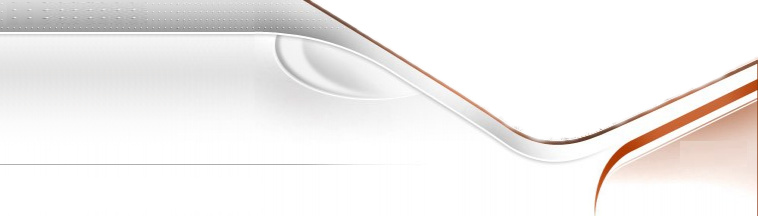 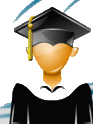 Composition du2èmetrimestreTexte:                                                             La chouette      La chouette est un oiseau de nuit .Elle vit près des maisons .On peut la voir sur un poteau,  attentive à guetter souris ou insectes .C'est un rapace qui se nourrit de petits oiseaux, de grenouilles et de reptiles.        Elle a une ouie très sensible, de gros yeux, un bec très large et un plumage fin.Pendant que la femelle couve ses œufs, le male, appelé hibou, se charge de trouver la nourriture…                                                                           D'après "Les animaux des forets d'Europe"Questions:I. Compréhension de l’écrit : (6pts)       1-Où vit la chouette ?     2- De quoi se nourrit-elle?     3-Ecris (vrai) ou (faux) devant chaque phrase:                a. La chouette est un poisson.                 b. Elle une ouie très sensible.                c. Elle couve ses œufs.                d. Le male de la chouette n'est pas le hibou.    4- Relève du texte un déterminant possessif.    5- Complète :      .L'oiseau est un animal. → Les ……………sont des ................….     6- Mets les verbes soulignés au futur :      .Elle couve ses œufs pendant que le male cherche de la nourriture.II. Production écrite :    (4pts) A partir de la fiche technique ci-dessous, rédige un texte de 4à5 phrases dans lequel tu présenteras l'ours blanc .Pour cela, aide-toi des verbes suivants : être - mesurer -peser-se nourrir -vivre- …      * Donne un titre à ton texte      * Utilise le présent de l'indicatif avec la  3ème personne du singulier .      *N'oublie pas la ponctuation et les majuscules.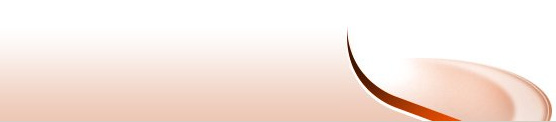 BONNE CHANCE         Nom                Famille             Taille  Ours blancMammifère carnivoreEnviron      Poids              Nourriture              Habitat 600 à 800 kilosPhoques, poissons ……             Pole Nord